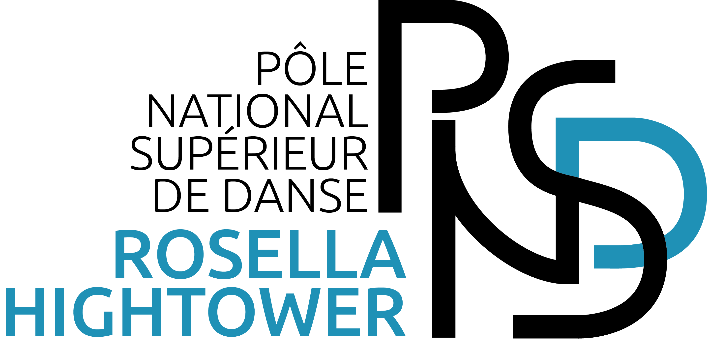 Nom de naissance : ____________________________________________Nom usuel : __________________________________________________Prénom : ____________________________________________________Date de naissance : ____________________________________________Diplôme National Supérieur Professionnel du DanseurValidation des Acquis de l’ExpérienceLivret 1Sommaire :1/ Liste des documents et justificatifs joints à votre demande :	22/ Votre expérience :	63/ Vos diplômes, titres, certificats et attestations :	74/ Mode d’emploi du Livret 1 :	8Document téléchargeable sur le site : www.pnsd.fr Avertissement : Tout dossier incomplet sera rejeté.	Administration	Siege social
	140 allée Rosella Hightower	5 rue de Colmar 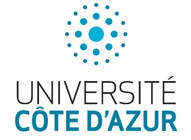 	06250 MOUGINS 	06400 CANNES
Tel: 04 93 94 79 80      -      Siret : 824 547 145 00030     -     info@pnsd.fr   -     www.pnsd.fr1/ Liste des documents et justificatifs joints à votre demande :DEMANDE DE DIPLÔME DÉLIVRÉ PAR LA VALIDATION DES ACQUIS DE L’EXPÉRIENCEAU NOM DU MINISTÈRE DE L’ENSEIGNEMENT SUPÉRIEUR ET DE LA RECHERCHECode de l’éducation art R335-5 à R335-11                 CERFA N° 12818•01LOI n° 2016-1088 du 8 août 2016 relative au travail, à la modernisation du dialogue social et à la sécurisation des parcours professionnels (1)Validation des Acquis de l'Expérience	Livret 1 fiche 1Intitulé complet du diplôme que vous souhaitez obtenir :Diplôme National Supérieur Professionnel de DanseurCadre réservé à l’administrationDossier reçu le :|_|_|_|_|_|_|_|_|                                                          Dossier complet le : |_|_|_|_|_|_|_|_|N° d’identifiant : ________________________________________________________________________________Code du diplôme :|_|_|_|_|_|_|_|_|                                                    CSP du dernier emploi occupé : |_|Niveau du diplôme obtenu à l’issue de la formation professionnelle : |_|Décision de recevabilité : |_| favorable  |_| défavorable         Date de décision de la recevabilité : |_||_| |_|_| |_|_|_|_|Validation des Acquis de l'Expérience	Livret 1 fiche 22/ Votre expérience :Votre nom : ______________________________    Votre prénom : ______________________________Diplôme visé : ____________________________Votre expérience :Vos principales activités : salariées, non salariées, associatives, bénévoles en rapport avec le diplôme ou le titre professionnel visé.Apportez des informations simples et courtes sur l’un ou plusieurs de vos emplois ou fonctions et précisez les principales activités et tâches qui le(s) composent et qui sont en rapport avec le diplôme demandé, comme indiqué par les exemples en italique.Vous pouvez reproduire cette fiche en autant d’exemplaires qui vous sont nécessaires. Dans ce cas, numérotez chacun des exemplaires utilisés.Il est possible de mentionner plusieurs activités pour un même emploi ou une même fonction. Apportez des informations précises sous formes de listes.Avertissement : l’étude de la recevabilité de votre dossier implique que vous remplissiez impérativement l’ensemble des colonnes du présent documentCette page peut être dupliquée autant de fois que nécessaireValidation des Acquis de l'Expérience	Livret 1 fiche 33/ Vos diplômes, titres, certificats et attestations :(Formations initiales et continues)Votre nom : ______________________________    Votre prénom : _____________________________Vous possédez un ou des diplôme(s), titre(s) et certificat(s) :            Oui              NonJoindre les photocopies des certifications et attestations  possédées. Les documents rédigés en langue étrangère doivent être traduits.Vous avez bénéficié de décisions de VAE pour le diplôme visé :       Oui            NonSi oui, mentionnez les unités acquises : Joindre la (les) photocopie(s) des notifications de décision4/ Mode d’emploi du Livret 1 :Le livret 1 : pourquoi ?Dans le livret 1, vous fournissez des informations sur votre expérience, notamment professionnelle. 
À partir de ces informations et de pièces justificatives, les services  vérifient que votre expérience vous ouvre bien le droit à la VAE et que votre demande est recevable.Qu'est-ce que le livret 1 ?Le livret 1 se compose de fiches. Chaque fiche comporte un questionnaire auquel vous devez obligatoirement répondre.Chaque fiche correspond à une rubrique particulière de votre demande VAE :Votre demande et votre déclaration sur l’honneur (fiches 1)Votre expérience, vos emplois et vos activités (fiches 2)Vos diplômes, titres et certificats, votre formation (fiche 3)Comment remplir le livret 1 ?Il vous appartient d'accorder la plus grande attention à la qualité des informations que vous produisez.Vous pouvez reproduire la fiche 1 rubrique 2 et la fiche 2 en autant d'exemplaires qui vous sont nécessaires. 
Dans ce cas, numérotez les fiches reproduites.Vous devez aussi retourner la fiche 4 du livret 1 dûment complété. Ce document vous sera retourné avec la décision de recevabilité de votre demande.N'oubliez aucune information. Tout dossier incomplet est rejeté et retourné au demandeur.Quels justificatifs fournir ?Vous devez produire des documents à l'appui de vos déclarations. Ces justificatifs peuvent être 
de nature très différente. Ils font l'objet d'un examen attentif de la part des services académiques. 
Quelques modèles vous sont présentés à la fin de ce mode d'emploi.Pour justifier de votre identité : photocopie de votre carte d'identité, recto-verso, ou de votre passeport ou de votre carte de séjour en cours de validité.Pour justifier de vos diplômes et de vos acquis déjà validés : photocopie de vos diplômes, des attestations d'unités ou de dispenses d'épreuves, des notifications de décision de VAE.Pour justifier de vos formations : attestations de stage ou de formation.Pour justifier de la durée (3 ans au moins) de vos activités en rapport avec le diplôme postulé : Pour vos emplois ou activités salariés : Un certificat de travail ou une attestation d'emploi(voir ci-après  un modèle d'attestation d'emploi)Ou des bulletins de salaires (les bulletins récapitulatifs annuels suffisent)Ou le dernier bulletin de salaire en votre possession, si celui-ci mentionne la date d'embaucheOu si vous êtes gérant de société salarié, la déclaration fiscale 2031Pour les activités non salariées :Attestation obtenue auprès d'un organisme habilité, ainsi que les justificatifs de la durée de ces activités (Registre du Commerce ou des Sociétés, Registre des Métiers, U.R.S.S.A.F. ou tout autre document pouvant attester de votre activité : déclaration fiscale 2035 et son annexe ou déclaration 2342 ; le cas échéant un extrait K bis).Vous êtes gérant de société non salarié : la déclaration fiscale 2065Pour les activités bénévoles :Justificatifs d'emploi en tant que bénévole(attestation délivrée par deux responsables de l’association ayant pouvoir de signature)Si l'association n'existe plus, toute pièce justifiant de votre activité(déclaration de l'association en préfecture, témoignages d'usagers…)voir modèle ci-aprèsPour faire attester vos déclarations par l'entreprise ou l'organisme qui vous emploie :
faîtes établir une attestation d'emploi ou d'activité aussi précise que possible.Important :  les justificatifs rédigés dans une langue autre que le français doivent être accompagnés d'une traduction assurée par un traducteur assermenté auprès des tribunaux français.Comment présenter vos justificatifs ?Numérotez vos justificatifs, reportez ce numéro sur la page du "livret 1 votre demande" correspondant et classez les dans le Livret 1 Justificatifs qui se trouve en fin de formulaire.Attention :  les justificatifs que vous joignez à votre demande ne vous seront pas retournés (pour des documents tels que bulletins de salaire, contrats de travail, diplômes, fournissez exclusivement des copies)Quand retourner votre livret 1 ?Retournez le Livret 1 au plus tard au 15 novembre 2023Où retourner votre livret 1 ?Retournez le Livret 1 dûment complété à PNSD : ATTESTATION D'EMPLOIJe soussigné(e), Madame ou Monsieur : _____________________________________________________________________________________________qualité : ______________________________________________________________________________________	certifie que Madame ou Monsieur : 	_______________________________________________________________né(e) le : I__I__I / I__I__I / I__I__I__I__I           à : _____________________________________________________Adresse : __________________________________________________________________________________________________________________________________________________________________________________________Code postal : I__I__I__I__I__I                       Commune :  ________________________________________________Est employé(e)	  à temps plein	   à temps partiel 	précisez la quotité : ______Depuis le :  I__I__I / I__I__I / I__I__I__I__Ia été employé(e) 	  à temps plein	  à temps partiel	précisez la quotité : ______Du :  I__I__I / I__I__I / I__I__I__I__I	au : I__I__I / I__I__I / I__I__I__I__Ien qualité de : _______________________________________________________________________________________________nature de l'emploi effectivement occupé : _______________________________________________________________________________________________nom et adresse de l'entreprise ou de la structure publique : ______________________________________________________________________________________________________________________________________________________________________________________________code postal : I__I__I__I__I__I                     commune :  ___________________________________________________Fait à :  _____________________________	 le : I__I__I / I__I__I / I__I__I__I__ICachet de l'entreprise :	Signature, précédée du nom 
	et de la qualité du signataireAttention, vous engagez votre responsabilité pour toutes les informations communiquées dans cette attestation. 
Le faux et l'usage de faux sont punis de trois ans d'emprisonnement et de 45 000 euros d'amende."Constitue un faux toute altération frauduleuse de la vérité, de nature à causer un préjudice et accomplie par quelque moyen que ce soit, dans un écrit ou tout autre support d'expression de la pensée qui a pour objet ou qui peut avoir pour effet d'établir la preuve d'un droit ou d'un trait ayant des conséquences juridiques." (article 441-1 du code pénal. ATTESTATION DE fonction BÉNÉVOLEJe soussigné(e), Madame ou Monsieur : ____________________________________________________________Fonction exercée dans l'association : 	______________________________________________________________Certifie que Madame ou Monsieur : 	_______________________________________________________________né (e) le : I__I__I / I__I__I / I__I__I__I__I          à : ____	_________________________________________________Adresse: 	 __________________________________________________________________________________________________________________________________________________________________________________	Code postal : I__I__I__I__I__I                                Commune : 	____________________________________________	exerce en tant que bénévole pour le compte de l'association :nature des activités exercées :depuis le  : I__I__I / I__I__I / I__I__I__I__Idurée hebdomadaire des activités :durée totale des activités (à la date de dépôt de la demande de VAE) : 	a exercé en tant que bénévole pour le compte de l'association :nature des activités exercées :du : I__I__I / I__I__I / I__I__I__I__I au : I__I__I / I__I__I / I__I__I__I__Idurée hebdomadaire des activités : ____________________________________________________________durée totale des activités (à la date de dépôt de la demande de VAE) : ________________________________Nom et adresse de l'association ou de la structure dans laquelle les activités bénévoles sont ou ont été exercées :_____________________________________________________________________________________________Code postal : I__I__I__I__I__I                                Commune : 	____________________________________________Cachet et signature de deux responsables de l’association ayant pouvoir de signature précédés de la mention manuscrite "j'atteste sur l'honneur l'exactitude des renseignements fournis dans cette attestation".fait à :	le : I__I__I / I__I__I / I__I__I__I__IAttention, vous engagez votre responsabilité pour toutes les informations communiquées dans cette attestation. 
Le faux et l'usage de faux sont punis de trois ans d'emprisonnement et de 45 000 euros d'amende."Constitue un faux toute altération frauduleuse de la vérité, de nature à causer un préjudice et accomplie par quelque moyen que ce soit, dans un écrit ou tout autre support d'expression de la pensée qui a pour objet ou qui peut avoir pour effet d'établir la preuve d'un droit ou d'un trait ayant des conséquences juridiques." (article 441-1 du code pénal).ATTESTATION DE FORMATIONNom et prénom de la personne ayant suivi la formation : 	______________________________________________Intitulé de la formation : 	_____________________________________________________________________________________________________________________________________________________________________	Nom et adresse de l'établissement ou de l'organisme de formation :_____________________________________________________________________________________________	_____________________________________________________________________________________________	code postal : I__I__I__I__I__I	commune :________________________________________Durée de la formation :                 du :   I__I__I / I__I__I / I__I__I__I__I   au :   I__I__I / I__I__I / I__I__I__I__ISoit           heuresModalités :	 à temps plein	 à temps partiel	 en alternance	  à distanceObjectifs et contenus de la formation : _____________________________________________________________	_____________________________________________________________________________________________	_____________________________________________________________________________________________	_____________________________________________________________________________________________	_____________________________________________________________________________________________	Le responsable de l'établissement ou de l’organisme de formationDate et signature :	Cachet de l’établissement ou de l'organismeAttention, vous engagez votre responsabilité pour toutes les informations communiquées dans cette attestation. 
Le faux et l'usage de faux sont punis de trois ans d'emprisonnement et de 45 000 euros d'amende."Constitue un faux toute altération frauduleuse de la vérité, de nature à causer un préjudice et accomplie par quelque moyen que ce soit, dans un écrit ou tout autre support d'expression de la pensée qui a pour objet ou qui peut avoir pour effet d'établir la preuve d'un droit ou d'un trait ayant des conséquences juridiques." (article 441-1 du code pénal).Validation des Acquis de l'Expérience	Livret 1 fiche 4Votre nom : ______________________________    Votre prénom : ________________________________Décision de recevabilité de votre demandeNom usuel :_____________________________________________________________________________________________	Ecrire en lettres capitales ; nom marital pour les femmes mariéesNom de naissance :_____________________________________________________________________________________________	Ecrire en lettres capitales Vos prénoms :_____________________________________________________________________________________________	Votre adresse :_____________________________________________________________________________________________	Code postal : I__I__I__I__I__I Commune : ____________________________________________________________________________________Diplôme pour lequel la validation des acquis de l’expérience est demandée :Si ma demande remplit les conditions de recevabilité, je souhaite bénéficier de l’entretien avec le jury : Oui       NonPartie à remplir par les services du PNSDMadame, Monsieur,Je vous informe que votre demande de validation des acquis en vue de l’obtention du diplôme susmentionné est déclarée :  Recevable		Irrecevable                               Date : I_I_I / I_I_I / I_I_I_I_I		Service (cachet) :Nom du signataire et signature:Documents fournisNombreVos commentaires éventuelsCadre réservé au PNSDJustificatif d'identité :Précisez la nature de la pièce fournieCarte nationale d’identité:
 Oui	 Non Autre : __________________________Justificatifs d'activité :Certificat(s) de travail :
 Oui	 NonAttestation(s) d'emploi :
 Oui	 NonBulletins de salaires :
 Oui	 NonContrat(s) de travail :
 Oui	 NonAutre(s) : _________________________________________________________(précisez)Justificatif(s) de diplôme(s) : 
 Oui	 NonJustificatif(s) d'acquis déjà validés : 
 Oui	 NonJustificatif(s) de formation : 
 Oui	 NonAttestations de formation : 
 Oui	 NonRUBRIQUE N°1 : Informations vous concernantRUBRIQUE N°1 : Informations vous concernantM :                            Mme :                            Mlle : Nom de naissance : ______________________________________________________________________________________Nom d’épouse : _________________________________________________________________________________________Premier prénom : _______________________________________________________________________________________Autres prénoms : ________________________________________________________________________________________Adresse : ____________________________________________________________________________________________________________________________________________________________________________________________________Code postal : _______________________________  Commune : _________________________________________________Pays de résidence : ______________________________________________________________________________________Tél. domicile : ______________________________   Tél. travail : _________________    Tél. mobile : ____________________Mail : _________________________________________________________________________________________________Date de naissance : __________________________  Nationalité : française         ressortissant européen         autres Commune de naissance : __________________  Départ. de naissance : ____________ ou pays de naissance : _____________M :                            Mme :                            Mlle : Nom de naissance : ______________________________________________________________________________________Nom d’épouse : _________________________________________________________________________________________Premier prénom : _______________________________________________________________________________________Autres prénoms : ________________________________________________________________________________________Adresse : ____________________________________________________________________________________________________________________________________________________________________________________________________Code postal : _______________________________  Commune : _________________________________________________Pays de résidence : ______________________________________________________________________________________Tél. domicile : ______________________________   Tél. travail : _________________    Tél. mobile : ____________________Mail : _________________________________________________________________________________________________Date de naissance : __________________________  Nationalité : française         ressortissant européen         autres Commune de naissance : __________________  Départ. de naissance : ____________ ou pays de naissance : _____________Dernier emploi occupé ou dernière fonction : _________________________________________________________________Votre situation actuelle :      Exercez-vous une activité de bénévole dans une association ?       oui       nonVous êtes actuellement :       En situation d’emploi :                  CDI                                           CDD ou Intérim                travailleur indépendant, artisan, profession libérale                               fonctionnaire                         militaire                contrat aidé ou contrat en alternance      En situation d’inactivité :        En recherche d’emploi :                 Inscrit(e) à Pôle Emploi :  non    oui, depuis :  - 1 an      1 à –2 ans       2 à –3 ans       3 ans ou plus               Etes-vous indemnisé au titre de l’assurance chômage (ARE) ?    oui    non               Etes-vous allocataire du RSA ?    oui    non                Etes-vous allocataire d’autres minima sociaux que le RSA (ASS, PTS, veuvage…) ?    oui    non                Etes-vous reconnu travailleur handicapé ?    oui    nonDernier emploi occupé ou dernière fonction : _________________________________________________________________Votre situation actuelle :      Exercez-vous une activité de bénévole dans une association ?       oui       nonVous êtes actuellement :       En situation d’emploi :                  CDI                                           CDD ou Intérim                travailleur indépendant, artisan, profession libérale                               fonctionnaire                         militaire                contrat aidé ou contrat en alternance      En situation d’inactivité :        En recherche d’emploi :                 Inscrit(e) à Pôle Emploi :  non    oui, depuis :  - 1 an      1 à –2 ans       2 à –3 ans       3 ans ou plus               Etes-vous indemnisé au titre de l’assurance chômage (ARE) ?    oui    non               Etes-vous allocataire du RSA ?    oui    non                Etes-vous allocataire d’autres minima sociaux que le RSA (ASS, PTS, veuvage…) ?    oui    non                Etes-vous reconnu travailleur handicapé ?    oui    nonRenseignements concernant votre niveau de formation : (cochez les cases qui correspondent à votre situation)Renseignements concernant votre niveau de formation : (cochez les cases qui correspondent à votre situation)Dernière classe suivie :  Terminale 1ère ou 2ème année de Licence, DUT, BTS, ou équivalent Licence 2ème ou 3ème cycle de l’enseignement supérieur ou équivalent Autre à l’étranger, préciser l’équivalence de niveauDiplôme le plus élevé obtenu :  Aucun diplôme CAP, BEP ou autre certification de même niveau Baccalauréat général, technologique, professionnel, ESEU, DAEU, ou autre certification de niveau IV DEUG, DUT, BTS ou autre diplôme de niveau III Diplôme de niveau II : licence (ou maîtrise) Diplôme de niveau I : master, titre d’ingénieur diplômé (ou DESS, DEA) Autre à l’étranger, préciser l’équivalence de niveauAvez-vous obtenu un diplôme ou un titre à l’issue d’une formation professionnelle ?     oui    nonSi oui, lequel : ________________________________________________________________________________Avez-vous obtenu un diplôme ou un titre à l’issue d’une formation professionnelle ?     oui    nonSi oui, lequel : ________________________________________________________________________________Emploi ou fonction effectivement exercéN° du justificatifActivités, tâches, travauxDanseur interprèteApprentissage et interprétation des pièces au répertoire de la compagnie, participation à des créations originalesMaître de balletEncadrement et organisation des temps de répétitions du corps de ballet de la compagnie….PNSD Rosella HightowerVotre nom : 	Votre prénom : RUBRIQUE N°2 : Informations concernant l’expérience salariée, non salariée ou bénévole en rapport avec le titre ou diplôme visé (en commençant par la plus récente)RUBRIQUE N°2 : Informations concernant l’expérience salariée, non salariée ou bénévole en rapport avec le titre ou diplôme visé (en commençant par la plus récente)RUBRIQUE N°2 : Informations concernant l’expérience salariée, non salariée ou bénévole en rapport avec le titre ou diplôme visé (en commençant par la plus récente)RUBRIQUE N°2 : Informations concernant l’expérience salariée, non salariée ou bénévole en rapport avec le titre ou diplôme visé (en commençant par la plus récente)RUBRIQUE N°2 : Informations concernant l’expérience salariée, non salariée ou bénévole en rapport avec le titre ou diplôme visé (en commençant par la plus récente)RUBRIQUE N°2 : Informations concernant l’expérience salariée, non salariée ou bénévole en rapport avec le titre ou diplôme visé (en commençant par la plus récente)RUBRIQUE N°2 : Informations concernant l’expérience salariée, non salariée ou bénévole en rapport avec le titre ou diplôme visé (en commençant par la plus récente)RUBRIQUE N°2 : Informations concernant l’expérience salariée, non salariée ou bénévole en rapport avec le titre ou diplôme visé (en commençant par la plus récente)RUBRIQUE N°2 : Informations concernant l’expérience salariée, non salariée ou bénévole en rapport avec le titre ou diplôme visé (en commençant par la plus récente)1Emploi  ou fonction bénévole occupé2Nom et lieu de l’entreprise (ou autre structure) dans laquelle les activités ont été exercées3Secteur d’activité, de l’entreprise ou de la structure4Statut dans cet emploi :1: salarié2 : bénévole3: travailleur indépendant, artisan, profession libérale5*Temps de travail :1 : temps complet2 : temps partiel(indiquer le nombre d’heures effectuées par mois)3 : autre6Total des heures effectuées dans cette fonction ou cet emploi7Périodes d’emploi7Périodes d’emploi8Principales activités exercées en rapport avec le diplôme visé1Emploi  ou fonction bénévole occupé2Nom et lieu de l’entreprise (ou autre structure) dans laquelle les activités ont été exercées3Secteur d’activité, de l’entreprise ou de la structure4Statut dans cet emploi :1: salarié2 : bénévole3: travailleur indépendant, artisan, profession libérale5*Temps de travail :1 : temps complet2 : temps partiel(indiquer le nombre d’heures effectuées par mois)3 : autre6Total des heures effectuées dans cette fonction ou cet emploiDate de débutDate de fin8Principales activités exercées en rapport avec le diplôme viséDanseur interprèteBallet national de MarseilleDanse|1||1|35 h par semaine5 000 h01/01/0531/12/07Interpréter les créations du directeur artistique-chorégraphe|_||_||_||_||_||_||_||_||_||_||_||_|Nombre total d’heures :Nombre total d’heures :Nombre total d’heures :Nombre total d’heures :Nombre total d’heures :RUBRIQUE N°3 : Pièces à joindre obligatoirement à votre demandeAttention, pour certains titres ou diplômes, des pièces complémentaires peuvent être demandées. Merci de vous reporter au document fourni, correspondant au titre ou diplôme que vous visez s’il y a lieu.1. Pour justifier de votre identité, vous fournissez :une photocopie recto verso de votre carte d’identitéou une photocopie de votre passeportou une photocopie de votre titre de séjour 2. Pour justifier de chacune de vos activités : Pour vos activités salariées, vous fournissez:soit une attestation signée de votre employeur (modèle joint dans le document annexe) soit vos bulletins de salaire (les bulletins récapitulatifs annuels suffisent) si vous ne pouvez pas ou si vous ne souhaitez pas demander d’attestation à votre employeur.vous pouvez joindre un relevé de carrière (demandé à la CNAV des travailleurs salariés pour Paris et sa région et à la CRAM pour la province) en complément ou à la place.NB : les documents rédigés en langue étrangère devront être traduitsPour vos activités bénévoles, vous fournissez:-  une attestation signée par deux responsables de l’association dans laquelle vous avez exercé ayant pouvoir de signature. (modèle joint dans le document annexe).Cette attestation est obligatoire pour que vos activités bénévoles soient prises en compte.Pour vos activités non salariés (libérales), vous fournissez:  - l’inscription auprès des organismes habilités et les justificatifs de la durée de cette inscription (registre du commerce ou des sociétés, registre des métiers, URSSAF ou tout autre document pouvant attester de votre activité professionnelle indépendante).RUBRIQUE N°4 : Déclaration sur l’honneurCette déclaration est à remplir obligatoirement pour que votre dossier soit recevableDéclaration sur l’honneurJe soussigné(e),  	déclare sur l'honneur que toutes les informations fournies sont exactes et que la présente candidature à la validation des acquis de l'expérience en vue de l'obtention du DIPLÔME NATIONAL SUPERIEUR PROFESSIONNEL DE DANSEURconstitue l'unique demande pour ce diplôme pour la même année civile.Je m'engage également à ne pas présenter plus de trois candidatures à la validation des acquis de l'expérience pour des diplômes, certificats ou titres différents durant la présente année civile.Fait à 	                                         Signature du candidatLe 	La loi punit quiconque se rend coupable de fausses déclarations : « Constitue un faux toute altération frauduleuse de la vérité, de nature à causer un préjudice et accomplie par quelque moyen que ce soit, dans un écrit ou tout autre support d’expression de la pensée qui a pour objet ou qui peut avoir pour effet d’établir la preuve d’un droit ou d’un fait ayant des conséquences juridiques.Le faux et l’usage de faux sont punis de trois ans d’emprisonnement et de 45000 euros d’amende (code pénal, art.441-1)Le fait de se faire délivrer indûment par une administration publique ou par un organisme chargé d’une mission de service public, par quelque moyen frauduleux que ce soit, un document destiné à constater un droit, une identité ou une qualité ou à accorder une autorisation, est puni de deux ans d’emprisonnement et de 30000 euros d’amende » (code pénal art.441-6)Diplôme, titre, certificat, attestation (intitulé)Académie, Établissement, OrganismeAnnéeJustificatif n°Épreuves acquisesAcadémieAnnéeJustificatif n°Centre certificateurCoordonnées du service concerné par votre Livret 1PNSD Rosella HightowerService des études140 Allée Rosella Hightower 06250 MouginsPartie à remplir par le demandeurPartie à remplir par le demandeurPartie à remplir par le demandeurPartie à remplir par le demandeurPartie à remplir par le demandeurCivilité :Madame   MonsieurDiplôme national supérieur professionnel de danseur